Notfallkarte SAC Ledifluh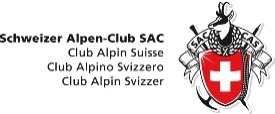 Verhalten bei Bergunfällen1. Ruhe bewahren2. Lage beurteilen3. Eigene Sicherheit beurteilen4. Verunfallte vor weiteren Unfällen schützen5. AlarmierenNotrufnummern 1414 / 144 / 117 / 112 (Intern. Notruf)FunkgerätSAC-Hüttentelefone (evtl. nur SOS)Notruf-Telefone bei Kraftwerkanlagen usw.Meldung zu Fuss stets zu zweit6. ERSTE HILFE leisten7. Fotos, Skizzen, Notizen erstellen, Koordinaten, ZeitKriesenstab informieren1. Präsidentin	Eva Begert	          +41 79 561 33 252. Bergführer              Adi Kälin                         +41 79 224 66 443. Vizepräsidentin	Catherine Delafontaine  +41 78 803 60 974. Tourenchef	Stephan Leiser	          +41 79 568 67 165. Kassier                   Immanuel Gfeller            +41 78 699 28 316. Tourenchef Stv.     	Peter Möri	          +41 79 441 17 88Gruppe organisieren / VerhaltenNiemand ist alleine unterwegsWer übernimmt die Führung?Keine Auskünfte an Medienvertreter oder Dritte!Keine Äusserungen und Vermutungen zu Schuldfragen an DritteSobald Personen erheblich verletzt sind - immer Polizei anrufen 117	                                               	Ausgabe 2024